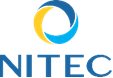 Граждане могут дистанционно подписать любой документАО «Национальные информационные технологии» сообщает о запуске сервиса «ezSigner» по формированию и проверке электронной цифровой подписи под электронным документом.С помощью «ezSigner» граждане могут дистанционно подписать любой документ (различные справки, заявления и т.д.) обеспечив ему юридическую значимость.То есть, каждый гражданин имеет возможность воспользоваться данным веб-приложением, для этого необходимо иметь электронную цифровую подпись и установить программное обеспечение NCALayer. На странице сервиса «ezSigner» пользователю предоставляются две функции: «Подписать документ» и «Проверить документ». Подробная инструкция по работе с сервисом доступна на странице веб-приложения.Сервис «ezSigner» использует сертифицированные средства криптографической защиты информации и работает в режиме защищенного соединения. «ezSigner» не сохраняет и не передает на сервере копии подписанных и проверяемых электронных документов, а также ключей и регистрационных свидетельств пользователя. При этом процесс подписания происходит непорседственно на клиенсткой стороне.Справочно:При проверке подписи выполняются все необходимые проверки согласно Приказу Министра по инвестициям и развитию Республики Казахстан от 9 декабря 2015 года № 1187 «Об утверждении Правил проверки подлинности электронной цифровой подписи».Подробная инструкция по работе с сервисом доступна на странице веб-приложения.* * * * *АО «НИТ» - является оператором инфокоммуникационной инфраструктуры «электронного правительства» и единой транспортной системы ГО, а также осуществляет системно-техническое обслуживание информ.систем центральных и региональных гос.органов, отвечает за безопасное хранение информации в базах данных («Физические лица», «Юридические лица», «Адресный регистр», «Регистр недвижимости», «Е-лицензирование», «Е-техосмотр»). Фронтовая деятельность – это портал «Электронное правительство» (egov.kz) и «Открытое правительство» (open.egov.kz), приложение mGov.kz, телеграм бот @EgovKzBot, Единый контакт-центр РК 1414.Для дополнительной информации:АО «Национальные информационные технологии»Республика Казахстан, г. Астана, пр.Мәңгілік Ел, 8т.: +7-7172-740596www.nitec.kz